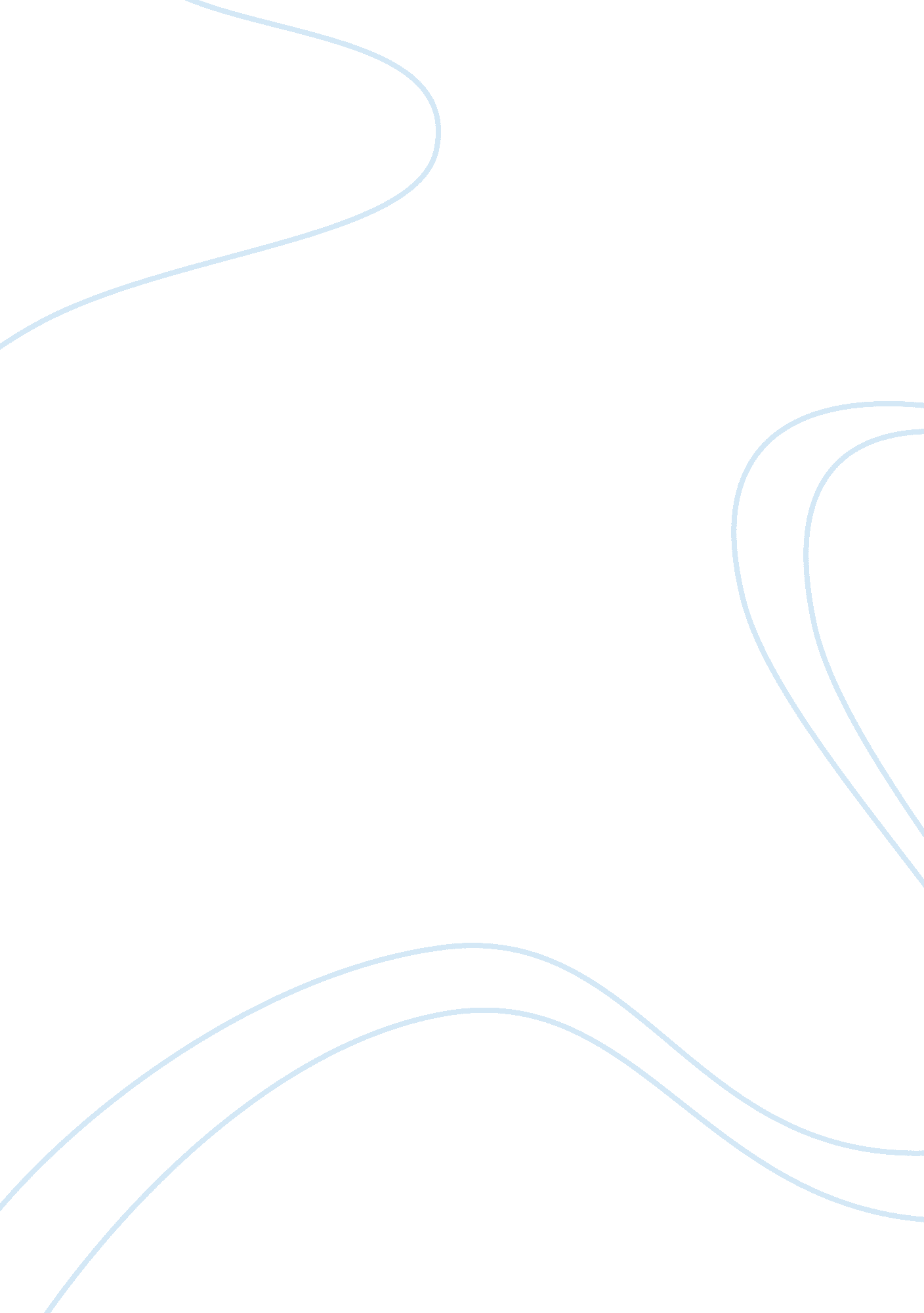 Sexuality and gay marriageSociology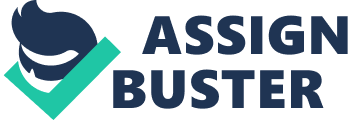 Based on the uploaded readings and order instructions, Please reflect on Sexuality and Gay Marriage Sex and sexuality is perceived to be dependent on various factors, which include psychological and sociological aspects both. In recent times, sexual rights are offered with the intention of minimizing sex related health problems and other problems that have largely contributed to the recent societal views on issues like same sex marriages. 

Based on the uploaded readings and order instructions, Please reflect on Sexuality and Gay Marriage 
Sexuality is one of the central aspects of human life as it in the lives of any other living creature. Sexuality is commonly described with relation to sex, sexual orientation, pleasure, gender roles, intimacy and eroticism often found inculcated in human characters. Triggering one of the most intrigue aspects of human kind, sexuality has today emerged as a widely debated topic. In various cultures and sociologic aspects, sexuality is expressed as well as experienced through beliefs, attitudes, practices, behaviors, relationships and desires. Being a significant part of human life, certain laws are also observed as applicable in this context, which further attempts to examine the issue as moral or immoral. Contextually, sexuality is recognized to be influenced by several factors, which include psychological, economic, cultural, ethical, religious and biological elements. Accordingly, the concepts about sexuality are seemed to be diverse from the perspectives of different cultures (Boonstra, 2011). 
Discussion 
There are different forms of sexuality which include premarital sexuality, extramarital sexuality and homosexual orientation as well as behaviors. Premarital sexuality is identified as a negative aspect in most of the cultures even today as it often lead to unreliable birth control and unwanted pregnancies, segregating the individuals from the main routine stream of the society bound by its laws. Premarital sexuality is determined to be affecting the personal as well as social development of an individual substantially. On a positive note, premarital sex relations might have been prohibited in the societies so as to restrict health issues arising due to sexuality and maintain a health as well as coordinated structure (Darroch, Singh & Frost, 2001). 
In numerous societies it is identified that extramarital sexuality is permissive. Moreover, in certain societies extramarital sexuality is accepted due to the established social conditions. Presently, it is noted that same sex marriage in the US, in the UK and in some other countries are offered with legal rights and opportunities. However, irrespective of its legality in many countries, societies at the rudiment are often observed to segregate homosexual individuals and same sex families from the mainstream society, stating t to be immoral. In the US and in other Western European countries, homosexuality is identified as an intrinsic perspective of an individual, which, according to scientific examinations, depend on their genetic construction and psychological features. Thus, based on a humanitarian ground, in various multi-cultural societies including the US, Europe and the UK, a consistent behavior towards same sex marriages are often executed (Gardner, 2004; Johnson, 2003; Schmidt, 1995). 
Conclusion 
Different societies have different beliefs and perceptions in relation to sex, sexual values, pregnancy control, same sex marriage and sex related health issues, which are treated accordingly. In this regard, people are observed to be either dispassionate or conservative or having a high degree of sensitivity towards sex and sexuality. With the growing concerns in relation to sex related health issues and other problems, in numerous cultures sexuality is viewed with positive attitudes nowadays, unlike the traditional era, when sexuality was supposed to be veiled as a secret fascination of human. 
References 
Boonstra, H. D. (2011). Advancing Sexuality Education in Developing Countries: Evidence and Implications. Guttmacher Policy Review, Vol. 14, no. 3. Retrieved from http://www. guttmacher. org/pubs/gpr/14/3/gpr140317. html 
CDC. (2013). Births: final data for 2011. National Vital Statistics Reports 62(1), pp. 1-35. 
Darroch, J. E., Singh, S., & Frost, J. J. (2001). Differences in teenage pregnancy rates among five developed countries: the roles of sexual activity and contraceptive use. Family Planning Perspectives 33(6), pp. 244-250. 
Gardner, M. (2004). They change diapers and perceptions. Retrieved from http://www. csmonitor. com/2004/0519/p11s01-lifp. html 
Johnson, R. D. (2003). Homosexuality: nature or nurture. AllPsych Journal, pp. 1-8. 
Schmidt, T. E. (1995). The great nature-nurture debate. Retrieved from http://www. freeministry. org/h/articles/schmidt/ 